(EK-2)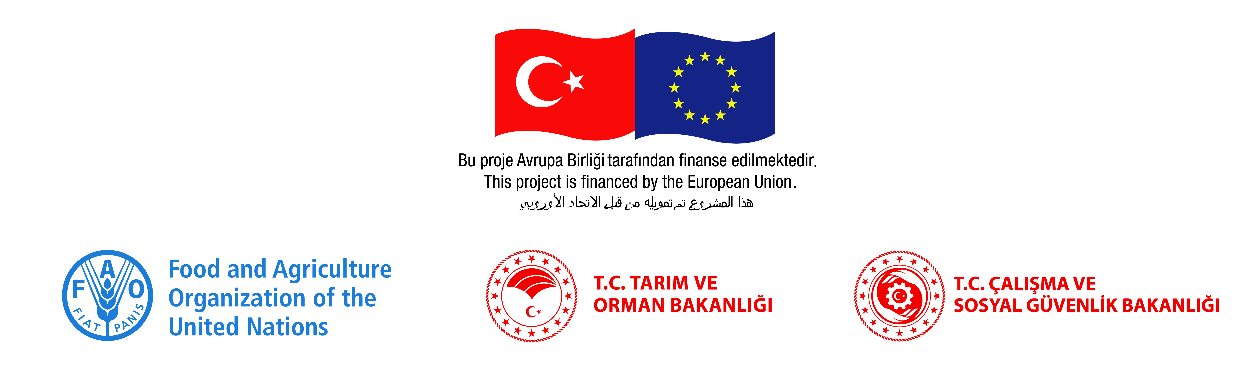 (OSRO/TUR/901/EC) “Sosyo-Ekonomik Entegrasyonun Desteklenmesi ve İş Fırsatlarının Yaratılması Yoluyla Türkiye’de Geçici Koruma Altında Bulunan Suriyelilerin ve Ev Sahibi Toplulukların Dayanıklılığının Artırılması” Projesi Kapsamında HİBE DESTEKLERİ İÇİN ÇAĞRI DUYURUSU ŞABLONUUygun Yatırımlar Konuları*Mikro Tarım-Gıda Katkı Hibeleri İçin:Ürün Çeşitliliğinin ve Hayvan Irklarının İyileştirilmesi;Çiftlikte Kullanılan Makineler, Ekipman, Araçlar ve/veya Depolama;Mikro Sulama Ekipmanı veya Yenilenebilir Enerji Kaynakları;Gıda İşleme Ekipmanı, Aletleri, Konteynerleri ve Ambalajlama Malzemeleri. Küçük Ölçekli Tarım İşletmeleri Yatırım Hibeleri İçin:Sera, Hayvan Barınağı ve Diğer Çiftlik Altyapılarının Genişletilmesi; İlave Sulama Ekipmanı;Taze Ürün Sınıflandırma, Paketleme ve Nakliye Ekipmanı ile Malzemeleri;Tarımsal Endüstriyel İşleme Makineleri, Depolama Tesisleri veya Paketleme Ekipmanları. *Teknik Öncelik Alanları, Merkezi Hibe Yönetim Birim temsilcileri ve İl Tarım ve Orman Müdürlükleri ile birlikte her bir il için özel olarak belirlenecektir.Hibe Tutarı ve OranıMikro Tarım-Gıda Katkı Hibeleri İçin:Her bir başvuru sahibi için ödenecek en yüksek hibe tutarı 2.313.- ABD Dolarıdır. (Hibe tutarının %20 si yeni kurulan girişimler için işletme sermayesi olarak kullanılabilir, KDV ve diğer vergiler başvuru sahibi tarafından ödenecektir).Hibe oranı %90 (Kalan %10, faydalanıcı tarafından ayni/nakdi katkı olarak karşılanacaktır).Küçük Ölçekli Tarım İşletmeleri Yatırım Hibeleri İçin:Her bir başvuru sahibi için ödenecek en yüksek hibe tutarı 11.565.- ABD Dolarıdır. (KDV ve diğer vergiler başvuru sahibi tarafından ödenecektir).Hibe oranı %80 (Kalan %20, faydalanıcı tarafından ayni/nakdi katkı olarak karşılanacaktır).Başvuruya Uygunluk ve Hibe SayısıBaşvurular; bireysel, çiftçi grupları ya da tüzel kişilikler olarak üç ayrı statüde yapılabilir. Başvuruya Uygunluk:Her statüdeki başvuru sahiplerinin, uyruğu fark etmeksizin:Mesleki Eğitimlerden mezun olması veya Çiftçi Tarla Okullarından yararlanmış olması; Başvurusu yapılacak hibe türüne göre Bakanlık ilgili Kayıt Sistemlerine kayıtlı olmak veya olmayı taahhüt etmek;Hibe Sayısı:Mikro Tarım-Gıda Katkı Hibeleri İçin:Geçici Koruma Altında (GKA) bulunan, diğer Uluslararası Koruma Başvurusu ve Statüsü Sahibi (IPASH) gruplara veya Ev Sahibi (TC vatandaşı) Topluluklara Üye, bireysel, çiftçi grupları ya da tüzel kişilikler statüsündeki 250 kişi.Küçük Ölçekli Tarım İşletmeleri Yatırım Hibeleri İçin:Geçici Koruma Altında (GKA) bulunan, diğer Uluslararası Koruma Başvurusu ve Statüsü Sahibi (IPASH) gruplara veya Ev Sahibi Topluluklara (TC vatandaşı) Üye, tüzel kişiliğe sahip (şirket, kooperatif, çiftçi grupları)  50 özel sektör üreticisi.Başvuru Yeri, Şekli, Son Başvuru Tarihi, Başvuruların Açılacağı Tarih:Başvurular, Projenin uygulanacağı Adana, Bursa, Gaziantep, Hatay, İzmir, Kahramanmaraş, Kilis, Van, Manisa ve Şanlıurfa İllerindeki İl Tarım Orman Müdürlüklerine, fiziki dosya halinde Hibe Başvuru Formu ve eklerine uygun olarak, 2 suret ve kapalı olarak yapılacaktır.Son Başvuru Tarihi			: 30 / Haziran / 2022’dir.Başvuruların Açılacağı Tarihi	: 01 / Temmuz / 2022’dir.Başvuru Hazırlığı Başvuruların ve ilgili bütçelerin hazırlığı için yardımcı olacak kılavuzlar ile gerektiğinde ihtiyaç duyulabilecek idari ve teknik destek, programın yürütüleceği İllerde il Tarım Orman Müdürlükleri resmi internet sayfalarından ve bu illerde kurulan Merkezi Hibe Yönetim Birimlerinden alınabilecektir.  Seçim Kriterleri ve PuanlarıBAŞVURU STATÜSÜNE GÖRE SEÇİM KRİTERLERİ VE PUANLAMABAŞVURU STATÜSÜNE GÖRE SEÇİM KRİTERLERİ VE PUANLAMABAŞVURU STATÜSÜNE GÖRE SEÇİM KRİTERLERİ VE PUANLAMABAŞVURU STATÜSÜNE GÖRE SEÇİM KRİTERLERİ VE PUANLAMABAŞVURU STATÜSÜNE GÖRE SEÇİM KRİTERLERİ VE PUANLAMABAŞVURU STATÜSÜNE GÖRE SEÇİM KRİTERLERİ VE PUANLAMABireysel Çiftçiler Çiftçi Grupları İşletmeler
(Şirketler, Kooperatifler) Statü101010Tarımsal Üretimi ve/veya Gıda İşlemesini Artırmak 10105Tarım İşletmesinin Kayıt Altına Alınmasını Desteklemek 555Türk ve Türk Olmayan Savunmasız Topluluklar İçin Daha Fazla İstihdam İmkânı Yaratmak101015Sosyal Uyum Yardımı Programının Başarıyla Tamamlanmasını Desteklemek 550Karlılık 5515Yatırımın Ekonomik Uygulanabilirliği 55-TOPLAM (En Fazla)505050